На территории Лоевского района числится 75 гражданских кладбищ. За истекший период 2018 года Лоевским районным ЦГЭ обследованы территории 45% или 35 гражданских кладбищ. На 12 из них (или 35%) выявлены нарушения санитарно-эпидемиологического законодательства. 34 кладбища (или 50%) Лоевского района не оборудованы специальными местами для сбора ТКО. На 10 кладбищах (или 13%) установлены площадки бесконтейнерного типа. 32 кладбища (или 43%) имеют бетонные кольца. Кроме этого, отмечаются свалки из растительного и ритуального мусора, переполнение бетонных колец и бесконтейнерных площадок, замусоренность территории мелким бытовым  мусором. В адрес председателей сельисполкомов Лоевского района направлено 7 рекомендаций об устранении нарушений. На данный момент 10 кладбищ приведены в надлежащее санитарное состояние. Благоустройство территории двух кладбищ в населенных пунктах Р.Бурицкое и Хатки остаются на контроле. Примеры фото до и после очистки прилагаем. Гражданское кладбище н.п. Карповка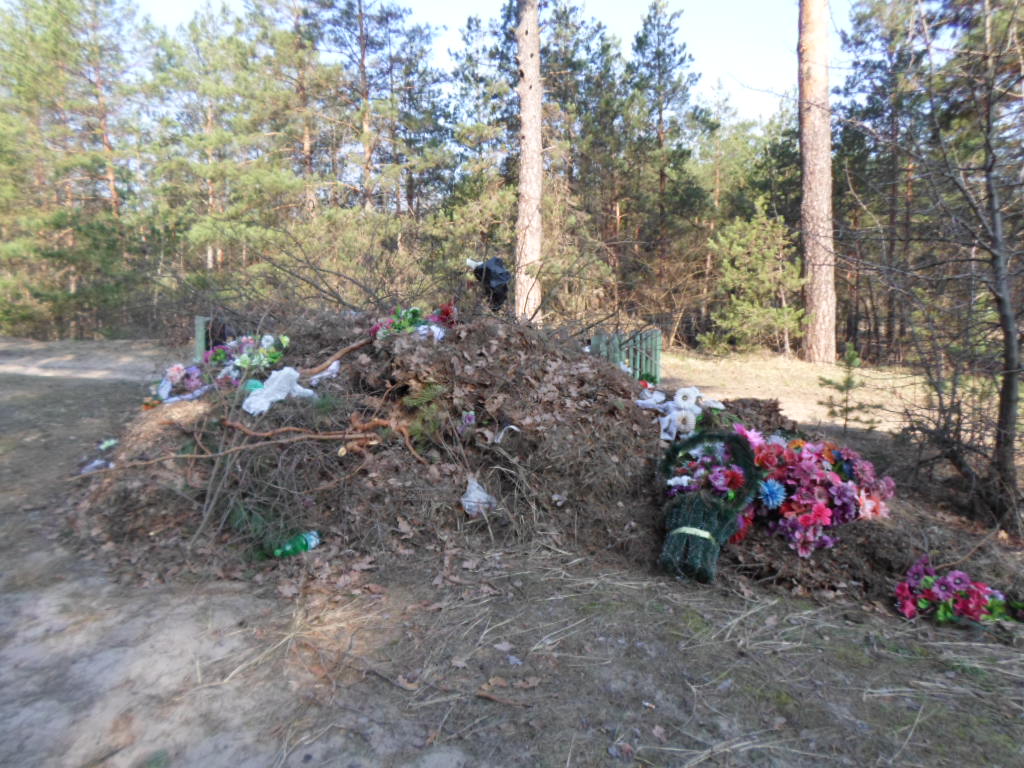 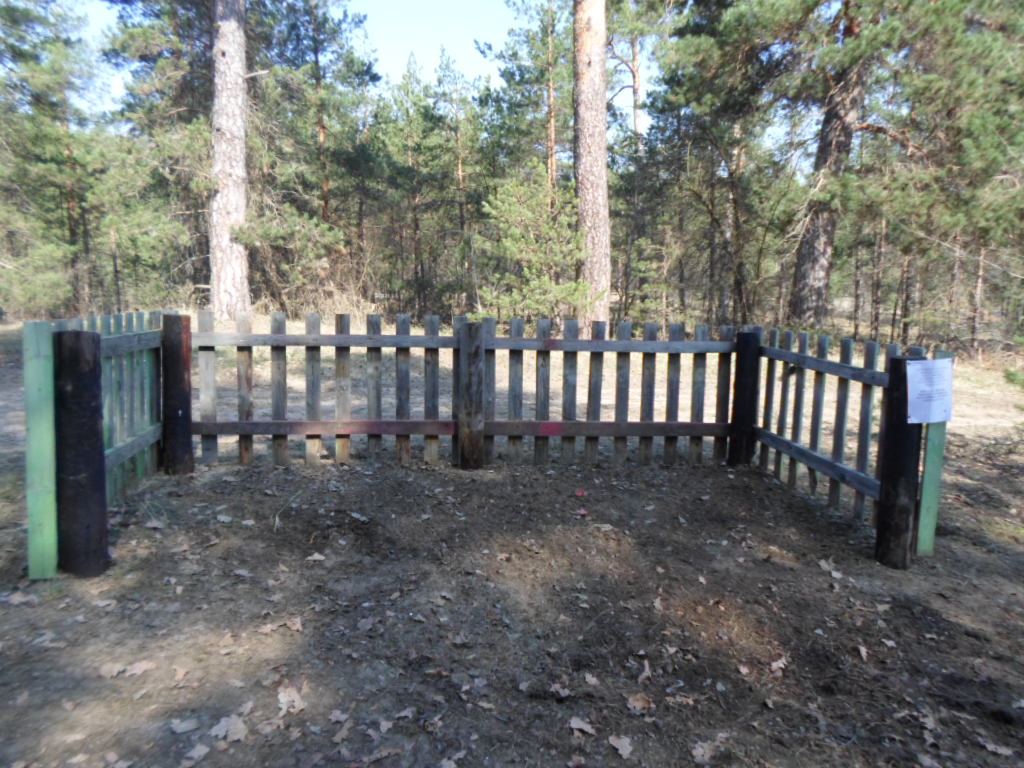 